（様式第２号）令和　　　　　　年　　　　　　月　　　　　日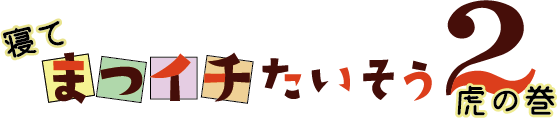 理学療法士体操指導等申込書まつイチ体操：約60分　　体力測定のみ：45～60分　　まつイチ体操＋体力測定：約90分※まつイチ体操＋体力測定では、体操指導の時間は通常より短くなります※体操指導等は最大年4回程度（うち体力測定は年1回程度）を想定しています※会場によっては実施できない体力測定の項目があります※ご希望に添えない場合があります希望日時をご記入くださいグループ名代表者名会場名会場住所代表者連絡先（日中連絡できる電話番号）代表者連絡先（日中連絡できる電話番号）希望される内容に☑をしてください希望される内容に☑をしてください□ まつイチ体操指導　　　　　　 □ 体力測定のみ□ まつイチ体操指導＋体力測定□ まつイチ体操指導　　　　　　 □ 体力測定のみ□ まつイチ体操指導＋体力測定□ まつイチ体操指導　　　　　　 □ 体力測定のみ□ まつイチ体操指導＋体力測定受付印希望日時第1希望　　　　　月　　　　　日（　　　　　曜日）時　　　　　分　　～　　　　　時　　　　　分希望日時第2希望　　　　　月　　　　　日（　　　　　曜日）時　　　　　分　　～　　　　　時　　　　　分希望日時第3希望　　　　　月　　　　　日（　　　　　曜日）時　　　　　分　　～　　　　　時　　　　　分予定参加人数予定参加人数内容まつイチ　　　　体力測定　　　　まつイチ指導体操指導　　　　　のみ　　　　　 ＋体力測定まつイチ　　　　体力測定　　　　まつイチ指導体操指導　　　　　のみ　　　　　 ＋体力測定決定日時令和　　 年　　  月　　  日 (　　 )： 　　　～　 　　：対応者決定日時令和　　 年　　  月　　  日 (　　 )： 　　　～　 　　：